                                                           ПРИКАЗот  09.01.2019г.                                                                                                  №1С целью реализации антикоррупционной деятельности в МБДОУ и на основании Федерального закона от 25.12.2008г. №273-ФЗ «О противодействии коррупции»                                                                        Приказываю:Назначить ответственного за реализацию антикоррупционной политики в ДОУ заместителя заведующего по АХЧ Ширинова М.Я.2. Утвердить План мероприятий по противодействию коррупции в МБДОУ №4 «Дэхэбын» на 2019год. 3. Утвердить комиссию по противодействию коррупции в составе 5-ти человек: • председатель комиссии Дагужиева М.А.– заведующая МБДОУ 4 «Дэхэбын»; • Члены комиссии – Ширинов М.Я. - зам. заведующего по АХЧ ; - Батова Р.С. - воспитатель;Хагурова Р.З.-член родит. Комитета.Бленегапцева С.А.-предс. профкома.4. Утвердить функциональные обязанности лица, ответственного за реализацию антикоррупционной политики в МБДОУ. 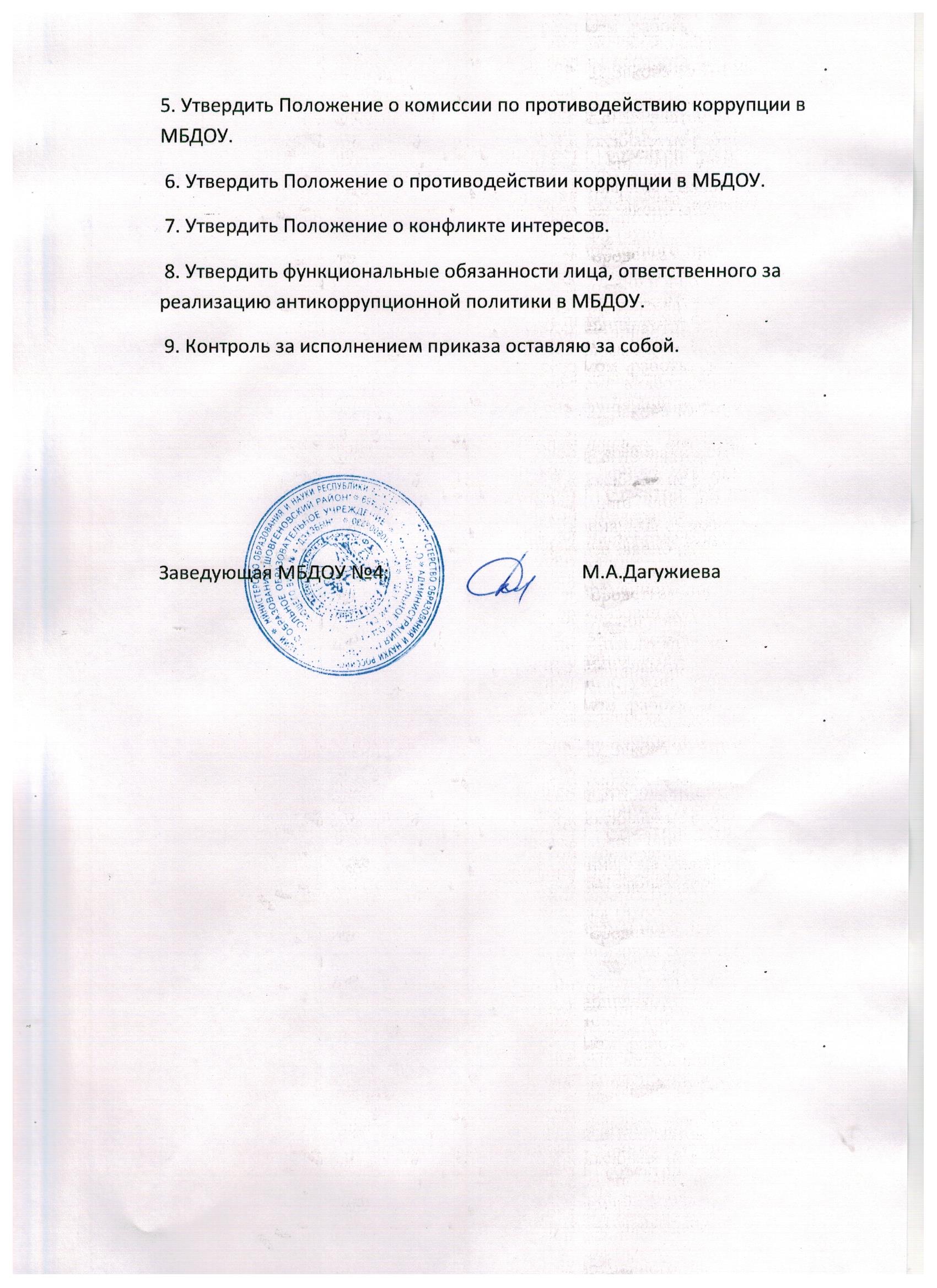 МУНИЦИПАЛЬНОЕ БЮДЖЕТНОЕ ДОШКОЛЬНОЕ ОБРАЗОВАТЕЛЬНОЕ УЧРЕЖДЕНИЕ «ДЕТСКИЙ САД ОБЩЕРАЗВИВАЮЩЕГО ВИДА №4 «ДЭХЭБЫН»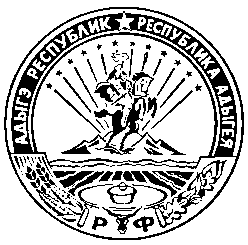 МУНИЦИПАЛЬНЭ БЮДЖЕТНЭ ДЭШКОЛЬНЭ ОБРАЗОВАТЕЛЬНЭ УЧРЕЖДЕНИЕУ №4 «ДЭХЭБЫН»385 462, Шовгеновский район, аул Пшичо, ул. Ленина ,46 , тел.: +7(87773) -9-31-44 (приемная заведующей) dekhebin@yandex.ru385 462, Шовгеновский район, аул Пшичо, ул. Ленина ,46 , тел.: +7(87773) -9-31-44 (приемная заведующей) dekhebin@yandex.ru385 462, Шовгеновский район, аул Пшичо, ул. Ленина ,46 , тел.: +7(87773) -9-31-44 (приемная заведующей) dekhebin@yandex.ru